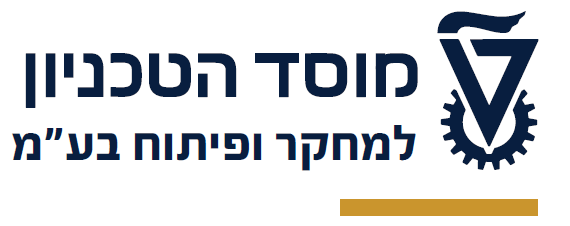 טופס הרשמה להדרכהפרטי המבקש/תשם   _________________________________מס' ת.ז.   _____________________________יחידה   _______________________________תפקיד   ______________________________טלפון   _______________________________תאריך תחילת עבודה   ___________________היקף משרה   __________________________פרטים על ההדרכהשם ההדרכה   _________________________משך הלימודים   ______________________
אישור הממונהשם  ______________________________חתימה   ___________________________תאריך   ___________________________
התחייבות העובד/תידוע לי כי הרשמתי לקורס מחייבת השתתפות ב-80% מהמפגשים.חתימת העובד/ת   _______________________תאריך   _____________________________
אישור משאבי אנושאישור הבקשה   מאושר/ לא מאושרהערות   ___________________תאריך   ___________________חתימה   ___________________